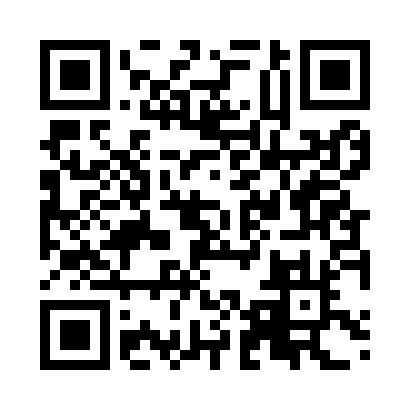 Prayer times for Guarabira, BrazilWed 1 May 2024 - Fri 31 May 2024High Latitude Method: NonePrayer Calculation Method: Muslim World LeagueAsar Calculation Method: ShafiPrayer times provided by https://www.salahtimes.comDateDayFajrSunriseDhuhrAsrMaghribIsha1Wed4:125:2311:192:405:156:222Thu4:125:2311:192:405:156:223Fri4:115:2311:192:405:146:224Sat4:115:2311:192:405:146:225Sun4:115:2311:192:405:146:226Mon4:115:2311:192:405:146:217Tue4:115:2311:182:405:136:218Wed4:115:2311:182:405:136:219Thu4:115:2411:182:405:136:2110Fri4:115:2411:182:405:136:2111Sat4:115:2411:182:405:136:2112Sun4:115:2411:182:405:136:2113Mon4:115:2411:182:405:136:2114Tue4:115:2411:182:405:126:2115Wed4:115:2411:182:405:126:2116Thu4:115:2411:182:405:126:2117Fri4:115:2511:182:405:126:2118Sat4:125:2511:182:405:126:2119Sun4:125:2511:182:405:126:2120Mon4:125:2511:192:405:126:2121Tue4:125:2511:192:405:126:2122Wed4:125:2511:192:405:126:2123Thu4:125:2611:192:415:126:2124Fri4:125:2611:192:415:126:2125Sat4:125:2611:192:415:126:2126Sun4:125:2611:192:415:126:2227Mon4:125:2611:192:415:126:2228Tue4:135:2711:192:415:126:2229Wed4:135:2711:192:415:126:2230Thu4:135:2711:202:415:126:2231Fri4:135:2711:202:415:126:22